BACCALAURÉAT TECHNOLOGIQUESciences et technologies de l’industrie et du développement durableENSEIGNEMENTS TECHNOLOGIQUES TRANSVERSAUXCoefficient 8 – Durée 4 heuresAucun document autoriséCalculatrice autoriséeCORRIGÉLUTTE CONTRE LES INCENDIES DE FORÊTSPartie 1 : Détection des départs de feux de forêtQuestion 1.1 :L’argumentation complète décrite ci-dessous n’est pas exigée du candidat. Il s’agit de repérer la présence de mots clés dans la réponse du candidat.Question1.2tour de guet, patrouille motoriséeQuestion1.3 sur DR1Question 1.4sur DT6, on constate que la mise en place de la casquette permet la limitation des rayonnements directs (halo gris clair sur la fenêtre exposée au sud pour la période juin septembre pendant les heures chaudes) par opposition à la solution sans avancée ou le soleil est en rayonnement direct dans la même fenêtre.Sur DR2Question1.5 Exigence extrait du sysml : limiter l’impact écologique.Le panneau sandwich à retenir est celui à âme de laine de roche car à conductivité thermique égale, pour une même unité fonctionnelle, tous les critères d’impacts environnementaux sont moindres.Question1.6sur DR3Question1.7 B : rayonnement. C : convection naturelleQuestion1.8 Sur la simulation la montée en température correspond à l’ouverture du mur trombe. La température diminue ensuite progressivement et ne descend sous 15 °C qu’après plus de 6h. Le cahier des charges n’est que partiellement respecté.Dans la réalité, la température fluctue, l’air est plus chaud en haut. Les capteurs montrent une diminution plus rapide de la température moyenne à l’intérieur de la cabine et la valeur de 15 °C est atteinte après moins de 5 h.Les possibilités de différences entre le réel et la simulation sont : -une décharge linéaire et plus rapide de l’énergie stockée dans du mur trombe.- une température extérieure réelle qui n’est pas constante et est plus basse que les 14 °C de la simulation.- rayonnement et durée d’exposition solaire inférieurs à la simulation.- une déperdition thermique dans la cabine plus importante.Question 1.9 La casquette permet d’améliorer le confort thermique de jour en évitant la surchauffe de la cabine. Le choix de l’isolant permet de limiter l’impact environnemental à même performance thermique. Le choix d’un mur trombe permet d’assurer partiellement l’apport énergétique nécessaire par apport solaire gratuit. Il n’est cependant pas forcément suffisant. Les apports supplémentaires peuvent être l’apport thermique de la vigie et le matériel présent dans la cabine (réfrigérateur, ordinateur, …)Question 1.10 sur DR4Question 1.11 MPP  I = 4,4 A, V = 17,6 V et P = 75 WcLorsque la température passe de 25 °C à 45 °C (température de fonctionnement normal des cellules photovoltaïques), le courant change très peu mais la tension baisse. La puissance maximum exploitable a donc baissée.Question 1.12 L’irradiance est de E = 1000 W·m-2.La surface d’un panneau est de S = 1,2 x 0,533 = 0,6396 m2.La puissance reçue est de : Pr  = E x S = 640 W.Dans les conditions STC, la puissance fournie est de Pc = 75 W.Le rendement est donc :  = Pc / Pr = 75 / 639,6 = 11,7 %.Question 1.13 La valeur de Ip = 14 x 4,4 = 61,6 A.Question 1.14 D’après la documentation du constructeur, la tension de référence du panneau photovoltaïque est de 12 V. La tension maximale de sortie du panneau photovoltaïque est de 21,7 V.La gamme de régulateur est compatible puisqu’il tolère une tension maximale d’entrée inférieur à 47 V.Ip = 50 A mais il y a deux régulateurs en parallèle. Chacun fourni donc 25 A. D’après le tableau de choix le modèle doit donc avoir un courant supérieur à 25 A. Le régulateur retenu est le PR3030.Question 1.15 sur DR5 Question 1.16 sur DR6Question 1.17 La puissance générée par un panneau solaire est de 75W. L’énergie produite par les quatorze panneaux pendant les 5,93h est de :Wp = 14 x 75 x 5,93 = 6226,5 Wh. L’énergie produite est nettement supérieure à l’énergie consommée. D’une part, Il s’agit d’un ensoleillement moyen, et d’autre part, il faut pouvoir recharger les batteries lorsqu’elles ont suppléé plusieurs journées sans ensoleillement.Question 1.18 Du point de vue énergie électrique, l’ensemble de la tour est autonome puisque le dispositif produit plus que de nécessaire. Les batteries sont indispensables pour stocker l’énergie puisque celle-ci est produite en journée et consommée majoritairement la nuit, notamment en ce qui concerne l’éclairage.Question 1.19sur DR7Question 1.20Pression extrême (zone 1, site protégé) = 700 PaForce extrême = 700 Pa x 14 m² = 9800 NConclusion : En cas de vent extrême la tour peut  basculer. Un soin particulier devra donc être apporté au dimensionnement des fondations (masse) et à leur réalisation.Question 1.21 :La contrainte d’être en hauteur est résolue par le choix technique de la tour et le soin particulier de la réalisation des fondations.La contrainte de confort de la vigie est obtenue par une bonne isolation thermique et l’appoint des déperditions de nuit grâce au mur trombe. La contrainte d’être autonome en site isolé est validée par la chaîne solaire.Partie 2 Système d’aide à l’intervention : Le droneQuestion 2.1Poids de l’image =14 Mpixels*3= 42 000 000 octets = 40,05 MoQuestion 2.2 Poids de la photo comprimée en jpg = 40,05 / 20= 2 Mo						 =42.106 / 20 = 2,1 106 oQuestion 2.3 Nombre de trames nécessaires pour envoyer l’imagen=2,5.106/(1500.0,95)= 1754,4 soit 1755 tramesQuantité totale de données transférées 1755.(1500+6+4)=2650050 o =2,2527 Mo	Question 2.4 l’adresse Mac est codée sur 6 octets.00194B : constructeur n°3 et débit de communication : 80 Mbits.s-1Question 2.5temps pour envoyer une image t= l/v=3/(5)=0,6 s=600 ms60/0,6= 100 images. On pourrait envoyer 100 images par minute.Question 2.6 Pour réaliser le maillage des images il faut envoyer (60/5) soit 12 images par minutes. La carte Wimax utilisée permet d’en envoyer 8 fois plus (100/12).Donc toute la bande passante n’est pas utilisée. On peut donc envisager d’utiliser ce protocole pour envoyer d’autres données du drone au centre de commandement telles que caméra thermique infrarouge en gérant la priorité affectée à chaque tache.DR1 – Document réponse 1Conclusion : Solution technique à retenir : tour n°4DR2 Question 1.4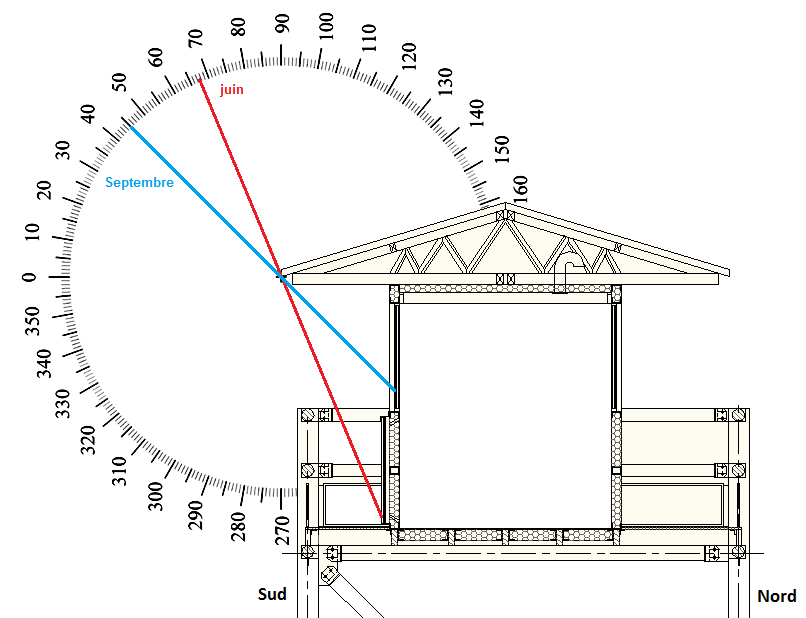 La casquette protège bien la vigie d’une surchauffe durant les mois le mois le plus chaud (mois de juin)- En septembre, une infime partie des rayons du soleil traverse la fenêtre. Donc l’avancée est correctement dimensionnée.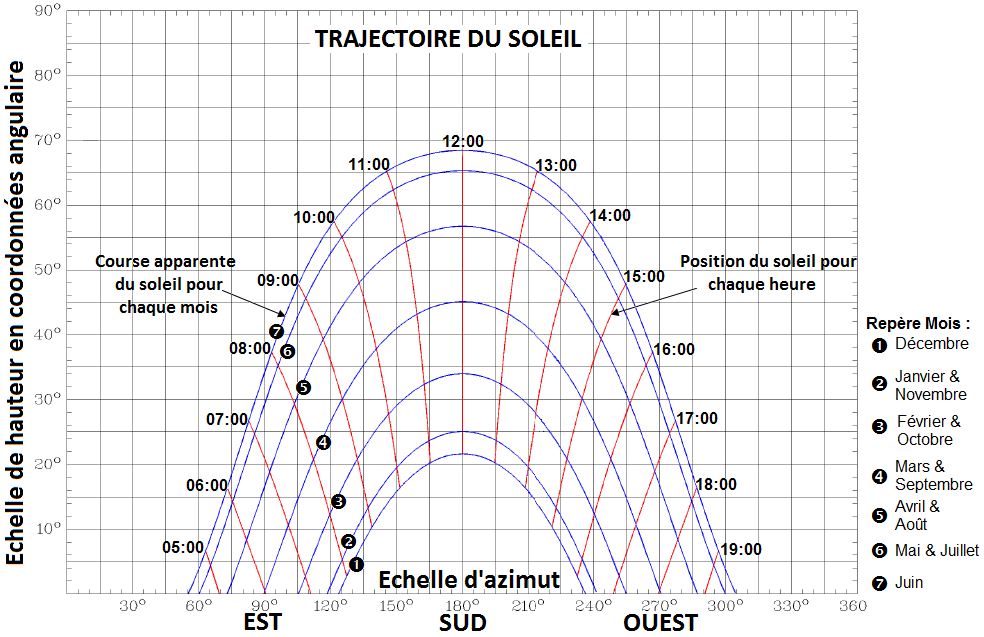 DR3Question 1.6Calcul de la différence de température :i : température intérieure [°c] :                e : température extérieure [°c] : 
i-e = 15-12,9=2,1°CCalcul des déperditions surfaciques Dsurfpar paroiCalcul des déperditions linéiques Dli : 20 % x 26,9 = 5,4	Total des déperditions linéaires Dli = 5,4 WCalcul des déperditions par renouvellement d’air Dra :0,34 x 25 % * 8,8 m3 * 2,1°C = 1,6 W	Total des déperditions par renouvellement d’air Dra = 1,6 WCalcul des déperditions globales Dglob de la cabine :26,9 + 5,4 + 1,6 = 33,9	Total des déperditions de la cabine Dglob = 33,9 WConclusion :L’estimation des déperditions par les parois, les ponts thermiques et le renouvellement de l’air montre qu’une source de chaleur est nécessaire si l’on veut compenser les déperditions. Si ce n’est pas le cas, les 15°C minimum (exigences dans DT3) à l’intérieur de la cabine ne seront pas conservés.DR4Question 1.10Question 1.11Point de fonctionnement du panneau solaire :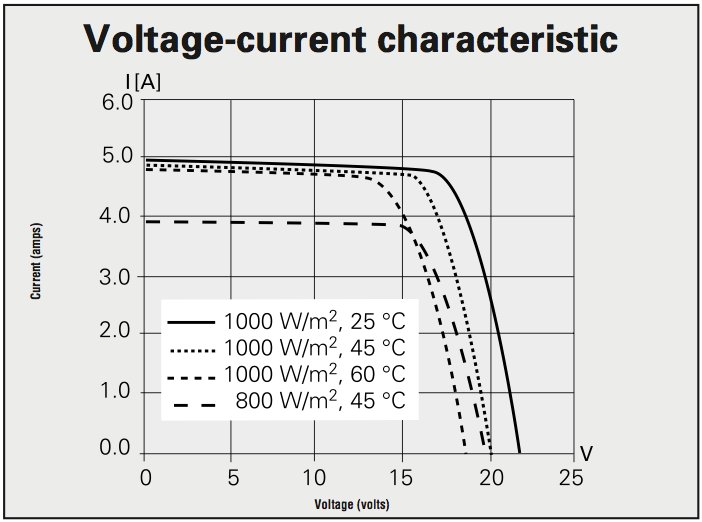 DR5 Question 1.14Cas 2°: cas d’un éclairement particulier E=130 W·m-2 (avec Vp = 13,8 V, Ip=8,7 A et Is=10 A).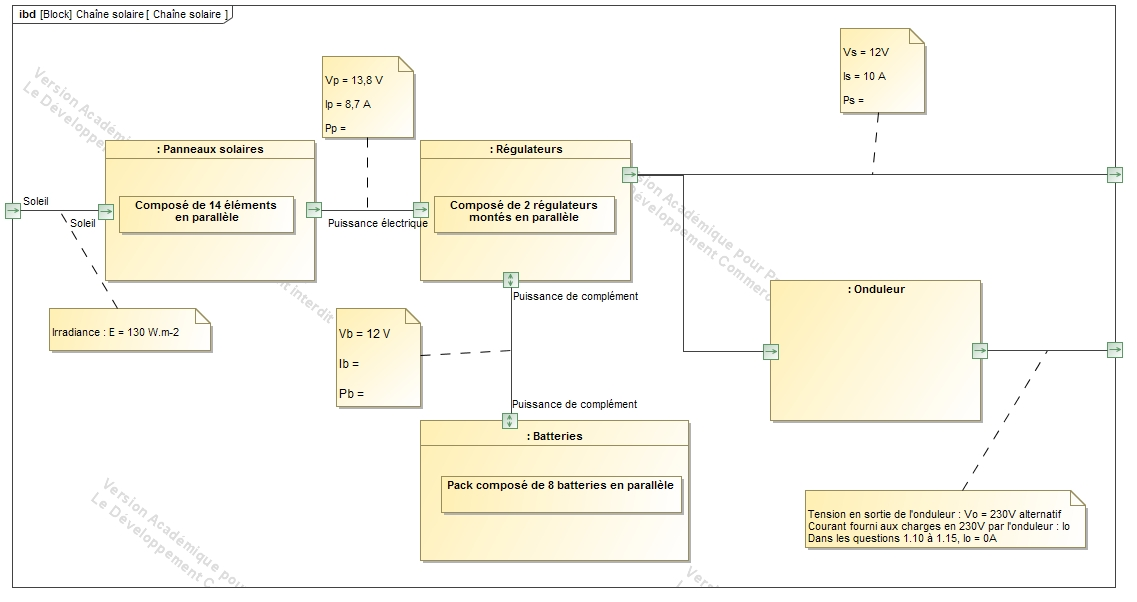 SYSML : Diagramme des blocs internes.DR6 Question 1.15DR 7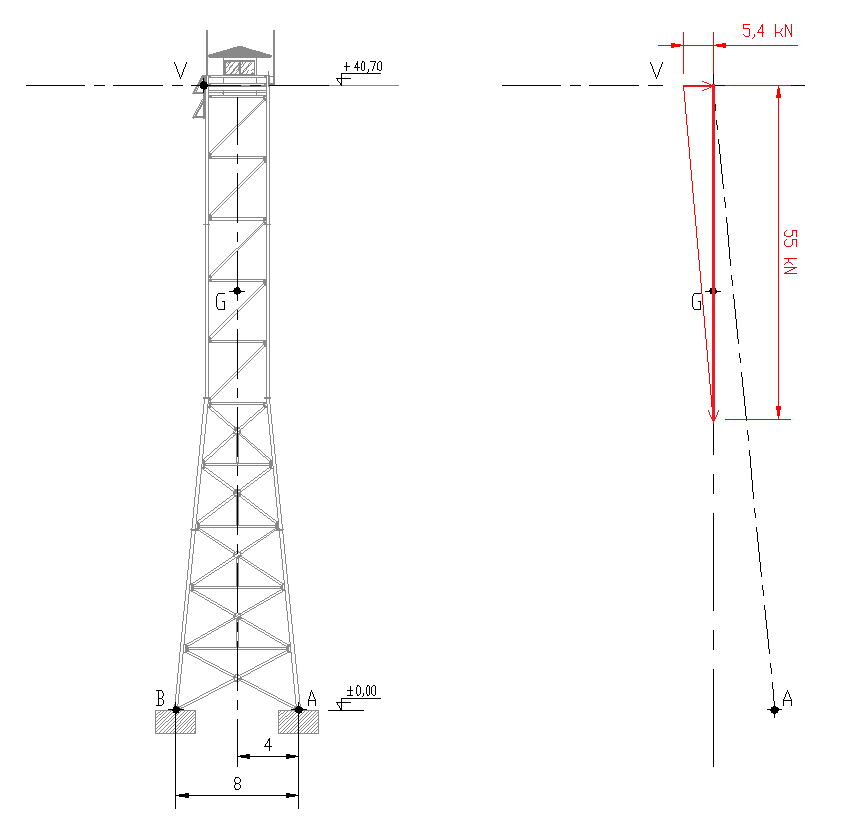 Question 1. 194 m x 55 kN – 40,7 x Force du vent = 0   Force du vent = 5,4 kNLUTTE CONTRE LES INCENDIES DE FORÊTSEcologiqueSocialEconomique- Les incendies engendrent des conséquences généralement néfastes sur les écosystèmes lorsqu’ils deviennent trop fréquents ou qu’ils concernent des superficies importantes.- les feux entraînent une homogénéisation du milieu et font peser une forte menace sur des espèces rares ou très localisées.- Les feux peuvent faire disparaître des graines d’espèces végétales présentes dans la litière, réduire la matière organique et amorcer le processus d’érosion des solsLa surface sensible aux feux de forêts, estimée à 5,5 millions d’ha en 1989-2008, pourrait atteindre 7 millions d’ha à l’horizon 2040.- 6 000 communes françaises sont classées « à risque feux de forêts », soit une commune sur six- Les surfaces des logements annuellement autorisées, situées dans les zones forestières et naturelles, dans les communes à risque feux de forêts ont été multipliées par 1,6- le nombre de personnes à protéger en cas d’incendie24 000 ha de forêts sont incendiés en France- Les incendies … présentent des risques importants pour les enjeux construits dans ou à proximité des zones à risque.- les constructions à usage d’activité s’accroissent dans les zones à risque incendieLa surface sensible aux feux de forêts, estimée à 5,5 millions d’ha en 1989-2008, pourrait atteindre 7 millions d’ha à l’horizon 2040.Question 1.3 Tableau d’évaluation du choix architectural de la tourQuestion 1.3 Tableau d’évaluation du choix architectural de la tourQuestion 1.3 Tableau d’évaluation du choix architectural de la tourQuestion 1.3 Tableau d’évaluation du choix architectural de la tourQuestion 1.3 Tableau d’évaluation du choix architectural de la tourMettre+1 si le critère est respecté, 
sinon indiquer -1Critères & Exigence du cahier des charges à indiquer (cf. DT3)Tour n°1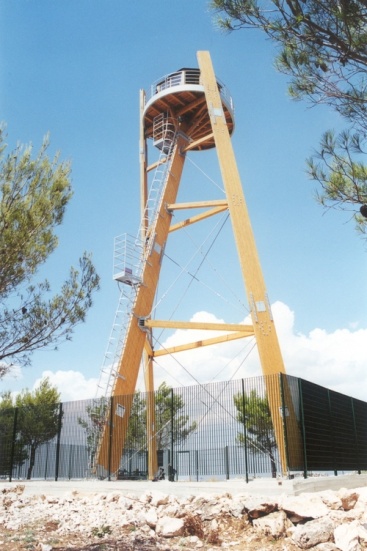 Tour n°2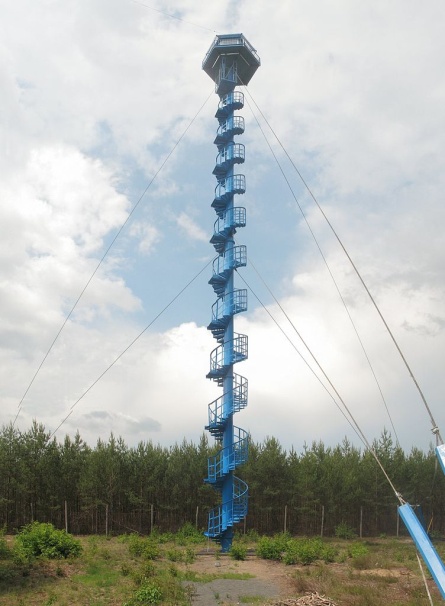 Tour n°3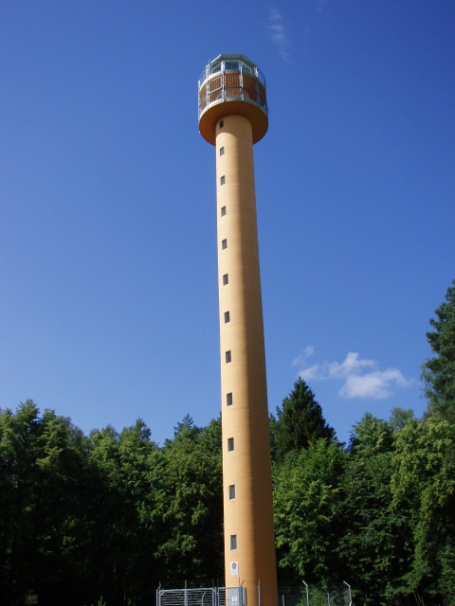 Tour n°4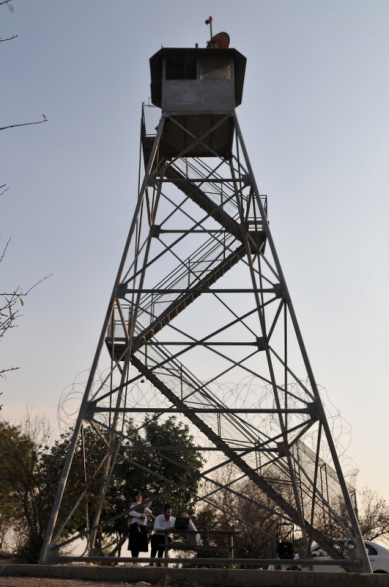 Critère : hauteur
Exigence : …30m15m maxi
-135m
+125m 
-130m
+1Critère : surface de la plateforme
Exigence : …9m²5m²
-15m²
-18m²
-110m²
+1Critère : coût
Exigence : …50 000€45 000 €
+1100 000 €
-1150 000 €
-145 000 €
+1Critère : matériaux recyclables
Exigence : …75%75%
+170%
-160%
-180%
+1Critère : engins de chantier
Exigence :
Limiter l’emploi.Grue mobile
-1Moyen lourd
-1Pompe à béton
-1Petit outillage
+1TOTAL :-1-3-5+5ParoiSurfaceRtherm.Déperdition surfacique DSurf par paroiToiture434 / 3 * 2,1 = 2,8Fenêtres71,2711,6Porte1,51,073Parois verticales9,12,976,4Plancher42,713,1Total des déperditions surfaciques Dsurf=Total des déperditions surfaciques Dsurf=Total des déperditions surfaciques Dsurf=26 ,9 WRécepteurNBP en WP total en WHeures par jourWh·jour-1EclairageEclairageEclairageEclairageEclairageEclairageCabine11111888Périphérie cabine45200,510Seuils escalier125600,530EquipementsEquipementsEquipementsEquipementsEquipementsEquipementsPC 240 V11001000,550Onduleur12,72,72464,8Autres récepteursAutres récepteursAutres récepteursAutres récepteursAutres récepteursAutres récepteursRadio (en émission)148484192Radio (en veille)16620120Réfrigérateur140 (-40 %)2424576TotalX271,7X1130,8Valeur du courant Is absorbé = 271.7/12= 22,65 AValeur du courant Is absorbé = 271.7/12= 22,65 AValeur du courant Is absorbé = 271.7/12= 22,65 AValeur du courant Is absorbé = 271.7/12= 22,65 AValeur du courant Is absorbé = 271.7/12= 22,65 AValeur du courant Is absorbé = 271.7/12= 22,65 APanneaux PhotovoltaïquesPanneaux PhotovoltaïquesCharges (équipements consommateurs)Charges (équipements consommateurs)BatteriesBatteriesPP en WFonctionnement (rePs en WFonctionnementPB en WFonctionnementCas 1 :exposition en plein midi avec un éclairement de E = 1000 W·m-2 avec Is = 25 A1084□ reçoit de la puissance fournit de la puissance□ pas d’échange de puissance300 reçoit de la puissance□ fournit de la puissance□ pas d’échange de puissance784 reçoit de la puissance□ fournit de la puissance□ pas d’échange de puissanceCas 2°:faible éclairementE=130 W·m-2 avec Is = 10 A120□ reçoit de la puissance fournit de la puissance□ pas d’échange de puissance0 reçoit de la puissance□ fournit de la puissance□ pas d’échange de puissance120□ reçoit de la puissance□ fournit de la puissance pas d’échange de puissanceCas 3 :de nuitavec Is = 20 A0□ reçoit de la puissance□ fournit de la puissance pas d’échange de puissance240W reçoit de la puissance□ fournit de la puissance□ pas d’échange de puissance240W□ reçoit de la puissance fournit de la puissance□ pas d’échange de puissance